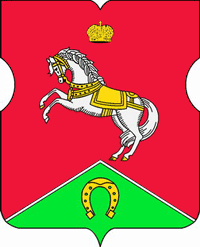 СОВЕТ ДЕПУТАТОВмуниципального округаКОНЬКОВОРЕШЕНИЕ                21.03.2023              4/14                 ______________№_______________О согласовании ежеквартального сводного районного календарного плана по досуговой, социально-воспитательной, физкультурно-оздоровительной и спортивной работе с населением по месту жительства 
на 2 квартал 2023 годаВ соответствии с пунктом 3 части 7 статьи 1, статьей 3 Закона города Москвы от 11 июля 2012 года № 39 «О наделении органов местного самоуправления муниципальных округов в городе Москве отдельными полномочиями города Москвы» и на основании обращения управы района Коньково от 17.03.2023 № КН-08-238/23Советом депутатов принято решение:1. Согласовать ежеквартальный сводный районный календарный план по досуговой, социально-воспитательной, физкультурно-оздоровительной и спортивной работе с населением по месту жительства на 2 квартал 2023 года, согласно приложению.2. Направить настоящее решение в управу района Коньково города Москвы, в префектуру Юго-Западного административного округа города Москвы и Департамент территориальных органов исполнительной власти города Москвы.3. Опубликовать настоящее решение в бюллетене «Московский муниципальный вестник», разместить на официальном сайте муниципального округа Коньково в информационно-телекоммуникационной сети «Интернет».  4. Контроль за исполнением настоящего решения возложить на главу муниципального округа Коньково Белого А.А.Глава муниципального округа Коньково                                           А.А. БелыйПриложениек решению Совета депутатов муниципального округа Коньковоот «21» марта 2023 года № 4/14Ежеквартальный сводный районный календарный план по досуговой, социально-воспитательной, физкультурно-оздоровительной и спортивной работе с населением по месту жительства на 2 квартал 2023 года№п/пНаименованиемероприятияДата и время проведенияМесто проведенияКол-во участниковОтветственные замероприятияОтветственные замероприятияОсновные мероприятияОсновные мероприятияОсновные мероприятияОсновные мероприятияОсновные мероприятияОсновные мероприятияОсновные мероприятияДень призывникаапрель 2023 г.Время и дата проведения уточняетсяПарк «Патриот»60Аппарат Совета депутатов МО КоньковоАппарат Совета депутатов МО КоньковоМеждународный день освобождения узников из фашистских концлагерей11 апреля 2023 г.Время проведения уточняетсяМесто проведения уточняется45Аппарат Совета депутатов МО КоньковоАппарат Совета депутатов МО КоньковоТоржественное мероприятие, посвященное 78-й годовщине Победы в Великой Отечественной войне09.05.2023,   Время проведения уточняетсяул. Введенского, вл.30-32 (сцена)300Зам. главы управыАндреева Е.С.Зам. главы управыАндреева Е.С.Патриотическая акция - возложение цветов к Монументу воинам-землякам, павшим в бою за свободу и независимость нашей Родины в ВОВ 1941-1945гг.09.05.2023,12.00ул. Введенского, вл.30-3250Зам. главы управыАндреева Е.С.Зам. главы управыАндреева Е.С.Памятное мероприятие, посвящённое82-ой годовщине начала Великой Отечественной войны "Свеча памяти"21-22.06.2023,Время проведения уточняетсяул. Введенского, вл.30-3230Зам. главы управыАндреева Е.С.Зам. главы управыАндреева Е.С.Мероприятия, проводимые учреждениями, подведомственными Департаменту культуры города МосквыМероприятия, проводимые учреждениями, подведомственными Департаменту культуры города МосквыМероприятия, проводимые учреждениями, подведомственными Департаменту культуры города МосквыМероприятия, проводимые учреждениями, подведомственными Департаменту культуры города МосквыМероприятия, проводимые учреждениями, подведомственными Департаменту культуры города МосквыМероприятия, проводимые учреждениями, подведомственными Департаменту культуры города МосквыМероприятия, проводимые учреждениями, подведомственными Департаменту культуры города Москвы1.Программа"Квест здоровья"08.04.2023  16:00ГБУК г. Москвы "ОКЦ ЮЗАО" ОСП "ЦК "Сцена" Островитянова ул. 15, корпус 1, Зрительный зал30Фролова Анастасия Владимировна, художественный руководительтел. (499) 724-86-05Фролова Анастасия Владимировна, художественный руководительтел. (499) 724-86-052.Интерактивное занятие"Как Белка и Стрелка в космос летали"09.04.2023  15:00ГБУК г. Москвы "ОКЦ ЮЗАО" ОСП "ЦК "Сцена" Островитянова ул. 15, корпус 1, Зрительный зал30Фролова Анастасия Владимировна, художественный руководительтел. (499) 724-86-05Фролова Анастасия Владимировна, художественный руководительтел. (499) 724-86-053.Программа"Серебряный век"15.04.2023  16:00ГБУК г. Москвы "ОКЦ ЮЗАО" ОСП "ЦК "Сцена" Островитянова ул. 15, корпус 1, Зрительный зал30Фролова Анастасия Владимировна, художественный руководительтел. (499) 724-86-05Фролова Анастасия Владимировна, художественный руководительтел. (499) 724-86-054.Программа"Ромео и Джульетта"23.04.202316:00ГБУК г. Москвы "ОКЦ ЮЗАО" ОСП "ЦК "Сцена"Островитянова ул. 15, корпус 1, Зрительный зал30Фролова Анастасия Владимировна, художественный руководительтел. (499) 724-86-05Фролова Анастасия Владимировна, художественный руководительтел. (499) 724-86-055.Лекция"Конкурс чтецов"20.05.2023  16:00ГБУК г. Москвы "ОКЦ ЮЗАО" ОСП "ЦК "Сцена"Островитянова ул. 15, корпус 1, Зрительный зал50Фролова Анастасия Владимировна, художественный руководительтел. (499) 724-86-05Фролова Анастасия Владимировна, художественный руководительтел. (499) 724-86-056.Интерактивное занятие"Вредные советы"01.06.2023  16:00ГБУК г. Москвы "ОКЦ ЮЗАО" ОСП "ЦК "Сцена"Островитянова ул. 15, корпус 1, Зрительный зал50Фролова Анастасия Владимировна, художественный руководительтел. (499) 724-86-05Фролова Анастасия Владимировна, художественный руководительтел. (499) 724-86-057.Дискуссия "Русский мир и русский ум сквозь призму драматургии А.Н. Островского"13.04.202317:00 ГБУК г. Москвы "ОКЦ ЮЗАО" ОСП Библиотека № 180 им. Н.Ф. Фёдорова30Гачева Анастасия Георгиевна Заведующий отделом (495) 335-57-22Гачева Анастасия Георгиевна Заведующий отделом (495) 335-57-228.Литературный час "Публика для Островского"12.04.202316:00 ГБУК г. Москвы "ОКЦ ЮЗАО" ОСП Библиотека № 190 Профсоюзная ул. 115, корпус 120Гребенцова Екатерина Евгеньевна Библиотекарь (495) 420-05-00Гребенцова Екатерина Евгеньевна Библиотекарь (495) 420-05-009.Интерактивное занятие"Профессии будущего"08.04.202314:00 ГБУК г. Москвы "ОКЦ ЮЗАО" ОСП Библиотека № 187 Островитянова ул. 19/2210Рыбакова Мария Евгеньевна Заведующий библиотекой (495) 335-89-86Рыбакова Мария Евгеньевна Заведующий библиотекой (495) 335-89-8610."Друзья Поэзии. Встреча восьмая"11.05.202317:00 ГБУК г. Москвы "ОКЦ ЮЗАО" ОСП Библиотека № 190 Профсоюзная ул. 115, корпус 120Гребенцова Екатерина Евгеньевна Библиотекарь (495) 420-05-00Гребенцова Екатерина Евгеньевна Библиотекарь (495) 420-05-0011."Библиотека современной поэзии"21.05.202314:00ГБУК г. Москвы "ОКЦ ЮЗАО" ОСП Библиотека № 190 Профсоюзная ул. 115, корпус 120Гребенцова Екатерина Евгеньевна Библиотекарь (495) 420-05-00Гребенцова Екатерина Евгеньевна Библиотекарь (495) 420-05-0012.Лекция "Маяковский: человек-эпоха"20.05.202312:00ГБУК г. Москвы "ОКЦ ЮЗАО" ОСП Библиотека № 187 Островитянова ул. 19/2215Рыбакова Мария Евгеньевна Заведующий библиотекой (495) 335-89-86Рыбакова Мария Евгеньевна Заведующий библиотекой (495) 335-89-8613.Постоянная экспозиция «Центр идентичности — музей района»02.09.2022-04.06.2023ГБУК г. Москвы «Объединение «ВЗ Москвы»«Галерея Беляево»
ул. Профсоюзная, д. 1001500Иванов Даниил Юрьевич, методист, 8 495 335 83 22Иванов Даниил Юрьевич, методист, 8 495 335 83 2214.Выставка «Театр Леонардо да Винчи». К 570-летию со дня рождения Леонардо да Винчи23.03.2023-23.04.202311:00-20:00 (кроме понедельника)ГБУК г. Москвы «Объединение «ВЗ Москвы»«Галерея Беляево»
ул. Профсоюзная, д. 1003000Иванов Даниил Юрьевич, методист, 8 495 335 83 22Иванов Даниил Юрьевич, методист, 8 495 335 83 2215.Выставка «Выпускники Академии Художеств им И. Е. Репина в Москве»28.04.2023-21.05.202311:00-20:00 (кроме понедельника)ГБУК г. Москвы «Объединение «ВЗ Москвы»«Галерея Беляево»
ул. Профсоюзная, д. 100500Иванов Даниил Юрьевич, методист, 8 495 335 83 22Иванов Даниил Юрьевич, методист, 8 495 335 83 2216.Выставка «Другой текст/стиль»26.05.2023-18.06.202311:00-20:00 (кроме понедельника)ГБУК г. Москвы «Объединение «ВЗ Москвы»«Галерея Беляево»
ул. Профсоюзная, д. 100500Иванов Даниил Юрьевич, методист, 8 495 335 83 22Иванов Даниил Юрьевич, методист, 8 495 335 83 2217.«Коньково. Идентичность»23.06.2023-23.07.202311:00-20:00 (кроме понедельника)ГБУК г. Москвы «Объединение «ВЗ Москвы»«Галерея Беляево»
ул. Профсоюзная, д. 100500Иванов Даниил Юрьевич, методист, 8 495 335 83 22Иванов Даниил Юрьевич, методист, 8 495 335 83 2218.Творческая встреча с художником-иллюстратором Анной Хоптой25.03.202315:00ГБУК г. Москвы «Объединение «ВЗ Москвы»«Галерея Беляево»
ул. Профсоюзная, д. 10030Журавлева Екатерина Сергеевна, заместитель начальника отдела, 8 495 335 83 22Журавлева Екатерина Сергеевна, заместитель начальника отдела, 8 495 335 83 2219.Творческая встреча с художником Александром Рыжкиным25.03.202317:00ГБУК г. Москвы «Объединение «ВЗ Москвы»«Галерея Беляево»
ул. Профсоюзная, д. 10030Журавлева Екатерина Сергеевна, заместитель начальника отдела, 8 495 335 83 22Журавлева Екатерина Сергеевна, заместитель начальника отдела, 8 495 335 83 2220.Мастер-класс по коллажу «Спектакль как многогранность жизни»26.03.202317:00ГБУК г. Москвы «Объединение «ВЗ Москвы»«Галерея Беляево»
ул. Профсоюзная, д. 10020Журавлева Екатерина Сергеевна, заместитель начальника отдела, 8 495 335 83 22Журавлева Екатерина Сергеевна, заместитель начальника отдела, 8 495 335 83 2221.Мастер-класс «От моделей ученических до кораблей космических»15.04.202316:00ГБУК г. Москвы «Объединение «ВЗ Москвы»«Галерея Беляево»
ул. Профсоюзная, д. 10020Журавлева Екатерина Сергеевна, заместитель начальника отдела, 8 495 335 83 22Журавлева Екатерина Сергеевна, заместитель начальника отдела, 8 495 335 83 2222.Спектакль «Мое ленинградское детство»06.05.202317:00ГБУК г. Москвы «Объединение «ВЗ Москвы»«Галерея Беляево»
ул. Профсоюзная, д. 10040Журавлева Екатерина Сергеевна, заместитель начальника отдела, 8 495 335 83 22Журавлева Екатерина Сергеевна, заместитель начальника отдела, 8 495 335 83 2223.Ночь в музее20.05.202318:00ГБУК г. Москвы «Объединение «ВЗ Москвы»«Галерея Беляево»
ул. Профсоюзная, д. 100200Журавлева Екатерина Сергеевна, заместитель начальника отдела, 8 495 335 83 22Журавлева Екатерина Сергеевна, заместитель начальника отдела, 8 495 335 83 2224.Концерт ко Дню защиты детей 03.06.202317:00ГБУК г. Москвы «Объединение «ВЗ Москвы»«Галерея Беляево»
ул. Профсоюзная, д. 10070Журавлева Екатерина Сергеевна, заместитель начальника отдела, 8 495 335 83 22Журавлева Екатерина Сергеевна, заместитель начальника отдела, 8 495 335 83 22 Мероприятия, проводимые учреждениями, подведомственными Департаменту образования города Москвы Мероприятия, проводимые учреждениями, подведомственными Департаменту образования города Москвы Мероприятия, проводимые учреждениями, подведомственными Департаменту образования города Москвы Мероприятия, проводимые учреждениями, подведомственными Департаменту образования города Москвы Мероприятия, проводимые учреждениями, подведомственными Департаменту образования города Москвы Мероприятия, проводимые учреждениями, подведомственными Департаменту образования города Москвы Мероприятия, проводимые учреждениями, подведомственными Департаменту образования города Москвы1.Фестиваль дополнительного образования24-28.04.2023,17.00-19.00ГБОУ «Школа №1273»
ул. Академика Капицы, д.122000Макарова Г.В., методист дополнительного образования8 916 345 19 69Макарова Г.В., методист дополнительного образования8 916 345 19 692.Отчетный концерт27.04.2023,17.00-19.00ГБОУ «Школа №1273»
Культурный центр «Вдохновение»,Литовский бульвар, д. 7700Макарова Г.В., методист дополнительного образования.8 916 345 19 69Макарова Г.В., методист дополнительного образования.8 916 345 19 693.Торжественная линейка к празднику 9 мая09.05.202310.00-10.30ГБОУ «Школа №1273»
Стадион, ул. Академика Капицы, д.121500Чмель Н.С., методист по воспитательной работе.8 916 972 35 03Чмель Н.С., методист по воспитательной работе.8 916 972 35 034.Спортивные игры «Веселые старты»18-20.04.2023ГБОУ «Школа №170»
ул. Профсоюзная, д. 98А100Мухаметзянова М.А.заместитель директора8-926-196-85-40Мухаметзянова М.А.заместитель директора8-926-196-85-405.Прием нормативов ВФСК ГТО04.04.2023ГБОУ «Школа №170»ул. Волгина, д.11150Орлов Д.В.педагог-организатор8-968-047-69-96Орлов Д.В.педагог-организатор8-968-047-69-966.Экологические волонтерские акции «Сбереги дерево – сдай макулатуру», «Добрые крышечки»,«Пушистый хвост»Апрель-майГБОУ «Школа №170»ул. Профсоюзная, д. 96Бул. Профсоюзная, д.98Аул. Волгина, д.11150Лунина С.К.педагог-организатор8-910-428-09-00Лунина С.К.педагог-организатор8-910-428-09-007.Общегородской субботник16.04.2023ГБОУ «Школа №170»
ул. Профсоюзная, д. 96Бул. Профсоюзная, 98Аул. Волгина, д.11ул. Бутлерова, д.10Аул. Профсоюзная, д.98Бул. Профсоюзная, д.88Аул. Волгина, д.5А150Ермакова С.В.заместитель директора8-903-776-39-64Ермакова С.В.заместитель директора8-903-776-39-648.Встреча с ветеранами корейской войны (день образования 64 ИАК)14.04.2023ГБОУ «Школа №170»
ул. Волгина, д.1130Шестакова О.В.педагог-организатор8-903-181-48-41Шестакова О.В.педагог-организатор8-903-181-48-419.Музейные уроки для обучающихся школ МРСД № 24апрель (по отдельному графику)ГБОУ «Школа №170»
ул. Волгина, д.1130Шестакова О.В.педагог-организатор8-903-181-48-41Шестакова О.В.педагог-организатор8-903-181-48-4110.Выставка рисунков на космическую тематику10-15.04.2023ГБОУ «Школа №170»
ул. Профсоюзная, д. 96Бул. Профсоюзная, д. 98Аул. Волгина, д.11ул. Бутлерова, д.10Аул. Профсоюзная, д. 98Бул. Профсоюзная, д.88Аул. Волгина, д.5А50Мухаметзянова М.А.заместитель директора8-926-196-85-40Мухаметзянова М.А.заместитель директора8-926-196-85-4011.Комплекс мероприятия, посвящённые 78 годовщине Победы в Великой Отечественной войне(выставка рисунков «Спасибо деду за Победу», возложение цветов «Вахта памяти», праздничный концерт с участием ветеранов, конкурс строя и песни)28-12.05.2023ГБОУ «Школа №170»
ул. Профсоюзная, д. 96Бул. Профсоюзная, д.98Аул. Волгина, д.11ул. Бутлерова, д.10Аул. Профсоюзная, д.98Бул. Профсоюзная, д.88Аул. Волгина, д.5А200Мухаметзянова М.А.заместитель директора8-926-196-85-40Мухаметзянова М.А.заместитель директора8-926-196-85-4012.Общешкольная акция «Георгиевская ленточка» (волонтерыпобеды.рф)28.04.2023ГБОУ «Школа №170»
ул. Профсоюзная, д. 96Бул. Профсоюзная, д.98Аул. Волгина, д.11300Мухаметзянова М.А.заместитель директора8-926-196-85-40Мухаметзянова М.А.заместитель директора8-926-196-85-4013.Праздник «Последний звонок»18-19.05.2023ГБОУ «Школа №170»
ул. Волгина, д.11300Шестакова О.В.педагог-организатор8-903-181-48-41Шестакова О.В.педагог-организатор8-903-181-48-4114.Праздник «Выпускной в начальной школе»22-24.05.2023ГБОУ «Школа №170»
ул. Волгина, д.11ул. Профсоюзная, д.98А150Мухаметзянова М.А.заместитель директора8-926-196-85-40Мухаметзянова М.А.заместитель директора8-926-196-85-4015.Торжественное вручение аттестатов выпускникам 9,11 классов20-25.06.2023ГБОУ «Школа №170»
ул. Волгина, д.11200Лунина С.К.педагог-организатор8-910-428-09-00Лунина С.К.педагог-организатор8-910-428-09-0016.Всероссийская акция «Тотальный диктант»08.04.2023,14.00ГБОУ «Школа №17»
Введенского 2860Силиванова К.В.Директор8 (495) 420-98-11Силиванова К.В.Директор8 (495) 420-98-1117.Фестиваль детских школьных объединений дополнительного образования01.06.2023ГБОУ «Школа №17»
Введенские пруды, сцена300Кулёмина М.Н.8 (495) 420-98-11Кулёмина М.Н.8 (495) 420-98-1118.Сдача норм ГТОАпрель, майГБОУ «Школа №17»
Введенского, 27 А50Васенин Г.А.8 (495) 420-98-11Васенин Г.А.8 (495) 420-98-1119.Общегородской  субботник15.04.2023,10.00ГБОУ «Школа №17»
Все территории школы200Лисаченко А.А.8 (495) 420-98-11Лисаченко А.А.8 (495) 420-98-1120.День открытых дверей для будущих первоклассников и их родителей 01.04.2023,10.00ГБОУ «Школа №17»
Введенского, 28 стр. 170Силиванова К.В.8 (495) 420-98-11Силиванова К.В.8 (495) 420-98-1121.День открытых дверей для будущих первоклассников и их родителей 01.04.2023,12.00ГБОУ «Школа №17»
Введенского, 32А50Силиванова К.В.8 (495) 420-98-11Силиванова К.В.8 (495) 420-98-1122.Проект «Мой район в годы войны»Апрель -майГБОУ «Школа №17»
Школьные здание100Кулёмина М.Н.8 (495) 420-98-11Кулёмина М.Н.8 (495) 420-98-1123.Первенство по туризмуМайГБОУ «Школа №17»
Московская область50Васенин Г.А.8 (495) 420-98-11Васенин Г.А.8 (495) 420-98-1124.Выставка художественно-литературных проектов «Мы помним! Мы гордимся!», посвященная празднованию Великой ПобедыМай ГБОУ «Школа №17»Введенского, 27А40Кулёмина М.Н.8 (495) 420-98-11Кулёмина М.Н.8 (495) 420-98-1125.Акция «Здоровье для всех»07.04.2023ГБОУ «Школа №17»Во всех зданиях1500Кулёмина М.Н.8 (495) 420-98-11Кулёмина М.Н.8 (495) 420-98-1126.Волонтерская акция «Добрая школа» (сбор макулатуры, пластиковых крышек, батареек)Апрель ГБОУ «Школа №17»
Введенского, 28300Кулёмина М.Н.8 (495) 420-98-11Кулёмина М.Н.8 (495) 420-98-1127.Мемориально-патронатные акцииМай ГБОУ «Школа №17»
Введенские пруды и районные Мемориальные доскиПо 35 человек в каждой акции Кулёмина М.Н.8 (495) 420-98-11Кулёмина М.Н.8 (495) 420-98-11Спортивные мероприятия ГБУ ЦСМ «Коньково»** ГБУ города Москвы «Центр спорта и досуга «Атлант» Структурное подразделение района «Коньково» c 01.04.2023Спортивные мероприятия ГБУ ЦСМ «Коньково»** ГБУ города Москвы «Центр спорта и досуга «Атлант» Структурное подразделение района «Коньково» c 01.04.2023Спортивные мероприятия ГБУ ЦСМ «Коньково»** ГБУ города Москвы «Центр спорта и досуга «Атлант» Структурное подразделение района «Коньково» c 01.04.2023Спортивные мероприятия ГБУ ЦСМ «Коньково»** ГБУ города Москвы «Центр спорта и досуга «Атлант» Структурное подразделение района «Коньково» c 01.04.2023Спортивные мероприятия ГБУ ЦСМ «Коньково»** ГБУ города Москвы «Центр спорта и досуга «Атлант» Структурное подразделение района «Коньково» c 01.04.2023Спортивные мероприятия ГБУ ЦСМ «Коньково»** ГБУ города Москвы «Центр спорта и досуга «Атлант» Структурное подразделение района «Коньково» c 01.04.2023Спортивные мероприятия ГБУ ЦСМ «Коньково»** ГБУ города Москвы «Центр спорта и досуга «Атлант» Структурное подразделение района «Коньково» c 01.04.2023Соревнования по гиревому спорту, посвященные «Дню космонавтики»12.04.202319.00ул. Академика Волгина, д. 29, к.130Директор ГБУ ЦСМ «Коньково»,Павлова И.Е.8 495 334 12 41Директор ГБУ ЦСМ «Коньково»,Павлова И.Е.8 495 334 12 41Районные соревнования по спортивным танцам среди подростков14.04.202318.00ул. Миклухо-Маклая, д. 2030Директор ГБУ ЦСМ «Коньково»,Павлова И.Е.8 495 334 12 41Директор ГБУ ЦСМ «Коньково»,Павлова И.Е.8 495 334 12 41Соревнования района Коньково по дартс «Меткий дротик», среди детей и подростков26.04.202317.00ул. Введенского, д. 30, к.130Директор ГБУ ЦСМ «Коньково»,Павлова И.Е.8 495 334 12 41Директор ГБУ ЦСМ «Коньково»,Павлова И.Е.8 495 334 12 41Ежегодный турнир района Коньково по мини-футболу среди дворовых и школьных команд, посвященный празднованию годовщины Великой Победы04.05.202317.00ул. Генерала Антонова, д. 4, к.260Директор ГБУ ЦСМ «Коньково»,Павлова И.Е.8 495 334 12 41Директор ГБУ ЦСМ «Коньково»,Павлова И.Е.8 495 334 12 41Спортивный фестиваль «Северная ходьба», для жителей района Коньково17.05.202317.00ул. Ак. Арцимовича, д. 9Территория парка «Яблоневый сад»30Директор ГБУ ЦСМ «Коньково»,Павлова И.Е.8 495 334 12 41Директор ГБУ ЦСМ «Коньково»,Павлова И.Е.8 495 334 12 41Соревнования по кроссфиту «Весенняя гонка Гладиатора», среди детей и подростков района Коньково19.05.202318.00ул. Академика Волгина, д. 29, к.130Директор ГБУ ЦСМ «Коньково»,Павлова И.Е.8 495 334 12 41Директор ГБУ ЦСМ «Коньково»,Павлова И.Е.8 495 334 12 41Соревнования района Коньково по шашкам, посвященные Дню славянской письменности24.05.202317.00ул. Введенского, д.30, к.130Директор ГБУ ЦСМ «Коньково»,Павлова И.Е.8 495 334 12 41Директор ГБУ ЦСМ «Коньково»,Павлова И.Е.8 495 334 12 41Соревнования района Коньково по мини-футболу среди дворовых команд, посвященные Дню России07.06.202317.00ул. Генерала Антонова, д.4, к.240Директор ГБУ ЦСМ «Коньково»,Павлова И.Е.8 495 334 12 41Директор ГБУ ЦСМ «Коньково»,Павлова И.Е.8 495 334 12 41Соревнования района Коньково «Марафон спортивного танца»28.06.202318.00ул. Ак. Арцимовича, д. 9(территория парка «Яблоневый сад»)60Директор ГБУ ЦСМ «Коньково»,Павлова И.Е.8 495 334 12 41Директор ГБУ ЦСМ «Коньково»,Павлова И.Е.8 495 334 12 41Досуговые мероприятия ГБУ ЦСМ «Коньково»** ГБУ города Москвы «Центр спорта и досуга «Атлант» Структурное подразделение района «Коньково» c 01.04.2023Досуговые мероприятия ГБУ ЦСМ «Коньково»** ГБУ города Москвы «Центр спорта и досуга «Атлант» Структурное подразделение района «Коньково» c 01.04.2023Досуговые мероприятия ГБУ ЦСМ «Коньково»** ГБУ города Москвы «Центр спорта и досуга «Атлант» Структурное подразделение района «Коньково» c 01.04.2023Досуговые мероприятия ГБУ ЦСМ «Коньково»** ГБУ города Москвы «Центр спорта и досуга «Атлант» Структурное подразделение района «Коньково» c 01.04.2023Досуговые мероприятия ГБУ ЦСМ «Коньково»** ГБУ города Москвы «Центр спорта и досуга «Атлант» Структурное подразделение района «Коньково» c 01.04.2023Досуговые мероприятия ГБУ ЦСМ «Коньково»** ГБУ города Москвы «Центр спорта и досуга «Атлант» Структурное подразделение района «Коньково» c 01.04.2023Досуговые мероприятия ГБУ ЦСМ «Коньково»** ГБУ города Москвы «Центр спорта и досуга «Атлант» Структурное подразделение района «Коньково» c 01.04.20231.Конкурс иллюстраций к произведениям А.Н. Островского01.04.23-12.04.23ул. Миклухо-Маклая, д. 20ул. Миклухо-Маклая, д. 595050Директор ГБУ ЦСМ «Коньково»,Павлова И.Е.8 495 334 12 412.Виртуальная выставка «Сказочная тема в творчестве А.Н. Островского»12.04.202315.00Интернет-пространство5050Директор ГБУ ЦСМ «Коньково»,Павлова И.Е.8 495 334 12 413.Экологическая акция в рамках празднования «Всемирного дня Земли»21.04.202317.00ул. Миклухо-Маклая, д. 44 (сцена)6060Директор ГБУ ЦСМ «Коньково»,Павлова И.Е.8 495 334 12 414.Творческий вечер «С песней по жизни»25.04.202317.00ул. Миклухо-Маклая, д. 203535Директор ГБУ ЦСМ «Коньково»,Павлова И.Е.8 495 334 12 415.Торжественный митинг около памятного знака «Воинам-землякам, павшим в боях за свободу и независимость нашей Родины в ВОВ», посвящённый Дню Победы05.05.202312.00ул. Введенского, д. 30, к.2(Обелиск «Воинам-землякам павшим в боях за свободу и независимость нашей Родины в Великой Отечественной войне 1941-1945)8080Директор ГБУ ЦСМ «Коньково»,Павлова И.Е.8 495 334 12 416.Познавательная игра ко Дню славянской письменности и культуры «К истокам русской письменности»24.05.202317.00ул. Введенского, д.30, к.13030Директор ГБУ ЦСМ «Коньково»,Павлова И.Е.8 495 334 12 417.Праздничное мероприятие «Подари улыбку детям!», посвященное Дню защиты детей01.06.202313.00ул. Генерала Антонова, д. 4, к.2 (спортивная площадка)150150Директор ГБУ ЦСМ «Коньково»,Павлова И.Е.8 495 334 12 418.Конкурс чтецов #ПушкинLIKE01.06.2023-06.06.2023ул. Миклухо-Маклая, д. 205050Директор ГБУ ЦСМ «Коньково»,Павлова И.Е.8 495 334 12 419.Кинотеатр под открытым небом08.06.202320.30ул. Миклухо-Маклая, д. 44 (сцена)5050Директор ГБУ ЦСМ «Коньково»,Павлова И.Е.8 495 334 12 4110.Мероприятие ко Дню России «Моя Россия»09.06.202317.00ул. Генерала Антонова, д. 6 (детская площадка)5050Директор ГБУ ЦСМ «Коньково»,Павлова И.Е.8 495 334 12 4111.Кинотеатр под открытым небом15.06.202320.30ул. Миклухо-Маклая, д. 44 (сцена)5050Директор ГБУ ЦСМ «Коньково»,Павлова И.Е.8 495 334 12 4112.Памятное мероприятие «Через века, через года Помните», приуроченное ко Дню памяти и скорби (митинг)22.06.202321.30ул. Введенского, д. 30, к.2(Обелиск «Воинам-землякам павшим в боях за свободу и независимость нашей Родины в Великой Отечественной войне 1941-1945)5050Директор ГБУ ЦСМ «Коньково»,Павлова И.Е.8 495 334 12 4113.Кинотеатр под открытым небом22.06.202320.30ул. Миклухо-Маклая, д. 44 (сцена)5050Директор ГБУ ЦСМ «Коньково»,Павлова И.Е.8 495 334 12 4114.Фестиваль «Территория настольных игр»29.06.202319.00ул. Миклухо-Маклая, д. 44 (сцена)6060Директор ГБУ ЦСМ «Коньково»,Павлова И.Е.8 495 334 12 4115.Кинотеатр под открытым небом29.06.202320.30ул. Миклухо-Маклая, д. 44 (сцена)5050Директор ГБУ ЦСМ «Коньково»,Павлова И.Е.8 495 334 12 4116.Конкурс иллюстраций к произведениям А.Н. Островского01.04.23-12.04.23ул. Миклухо-Маклая, д. 20ул. Миклухо-Маклая, д. 595050Директор ГБУ ЦСМ «Коньково»,Павлова И.Е.8 495 334 12 4117.Виртуальная выставка «Сказочная тема в творчестве А.Н. Островского»12.04.202315.00Интернет-пространство5050Директор ГБУ ЦСМ «Коньково»,Павлова И.Е.8 495 334 12 4118.Экологическая акция в рамках празднования «Всемирного дня Земли»21.04.202317.00ул. Миклухо-Маклая, д. 44 (сцена)6060Директор ГБУ ЦСМ «Коньково»,Павлова И.Е.8 495 334 12 41АНО ДО «Хореографическая школа «Гармония»АНО ДО «Хореографическая школа «Гармония»АНО ДО «Хореографическая школа «Гармония»АНО ДО «Хореографическая школа «Гармония»АНО ДО «Хореографическая школа «Гармония»АНО ДО «Хореографическая школа «Гармония»АНО ДО «Хореографическая школа «Гармония»1.«Музыка Победы». Творческие встречи учащихся, посвященные празднованию «9 Мая»07-08.05.2023ул. Профсоюзная, д. 96АНОДО «Хореографическая школа «Гармония»120120Директор АНОДО «Хореографическая школа «Гармония»Камратова Т.А.,8 985 761 05 292.Балет-сказка для всей семьи «Метла и корона».Отчетный спектакль учащихся школы с участием артистов балета ведущих театров Москвы. 21.05.202311.00Ленинский проспект, д. 105.ГБУК Киноклуб-музей им. Эльдара Рязанова500500Директор АНОДО «Хореографическая школа «Гармония»Камратова Т.А.,8 985 761 05 293.Концертная программа«Должны смеяться дети». Концерт к празднику «День защиты детей»01.06.2023АНОДО «Хореографическая школа «Гармония»,ул. Профсоюзная, д. 96(по согласованию)5050Директор АНОДО «Хореографическая школа «Гармония»Камратова Т.А.,8 985 761 05 29